青少年のインターネット利用環境実態調査（青少年育成地域リーダー用）回　答　用　紙平成２９年９月公益社団法人青少年育成広島県民会議　青少年育成地域リーダー〔回答票１〕　Ｑ１　　　　　　　　　　　　　　　　　　　　（いくつでも。該当する選択肢の番号に「○」を付してください。）１　出会い系サイトや著作権等の違法情報の問題を知っている２　公序良俗に反するような情報や成人向け情報等の有害情報に関する問題を知っている３　インターネット上のコミュニケーションで注意すべき点を知っている４　クレジットカードの管理等の電子商取引に関する問題を知っている５　インターネットの過度の利用に関する問題を知っている６　個人情報やパスワード等のプライバシー保護に関する問題を知っている７　ウィルス対策や不正アクセス対策等のセキュリティ対策に関する問題を知って　いる８　いずれも知らない〔回答票２：資料１〕　Ｑ２（次ページにつづく）〔回答票２：資料２・３〕　Ｑ２（※）通常のケータイを，お子さま向けに機能制限できます。〔回答票２〕　Ｑ２　　　　　　　　（いくつでも。該当する選択肢の番号に「○」を付してください。）１　スマートフォン
（NTTドコモ，KDDI(au)，ソフトバンク，ワイモバイルで契約したもの）２　いわゆる格安スマートフォン
（上記4社以外の量販店（りょうはんてん）等が提供する安価（あんか）な
　スマートフォン）３　機能限定スマートフォンや子供向けスマートフォン４　携帯電話の契約が切れたスマートフォン
（無線ＬＡＮ（ラン）回線の利用のみ）　５　携帯電話　　(いわゆるフィーチャーフォン，ガラケー)６　機能限定携帯電話や子供向け携帯電話７　ノートパソコン８　デスクトップパソコン９　タブレット　(iPad(Apple)，GALAXY　Tab(サムスン電子)など)10　学習用タブレット　(チャレンジタブレットなど)11　子供向け娯楽用タブレット　(MEEP!(日本トイザらス)，tap me(メガハウス)など)12　携帯音楽プレイヤー　(iPod(Apple)，WALKMAN(ソニー)など)13　携帯ゲーム機
(ニンテンドー3DS(任天堂)，PSP(ソニー・コンピュータエンタテインメント)など)14　据置型ゲーム機　(Wii(任天堂)，Xbox 360(マイクロソフト)など)15　インターネット接続テレビ　(VIERA(パナソニック)，AQUOS（シャープ）など)16　いずれの機器も利用していない〔回答票３〕　Ｑ３　　　　　　　（それぞれ１つだけ。該当する選択肢の番号に「○」を付してください。）〔回答票４〕　Ｑ４　　　　　　　　　　　　　（Ｑ２で「○」を付した機器についてのみ，記入してください。）〔回答票５〕　Ｑ５（Ｑ３で「１　使っている」を選択した機器についてのみ，記入してください。）〔回答票６〕　Ｑ６　　　　　　　　　　　　　　　　　　　　（それぞれいくつでも。該当する選択肢の番号に「○」を付してください。）〔回答票７〕　Ｑ７　　　　（いくつでも。該当する選択肢の番号に「○」を付してください。）１　利用する時間を決めている２　利用する場所を決めている３　メールやメッセージを送る相手を制限している４　利用するサイトやアプリの内容を決めている５　他人を誹謗中傷する書き込みをしないなど，送信・投稿する内容を決めている６　パスワードや電話帳情報，位置情報（GPS）などの利用者情報が漏れないようにしている７　ゲームやアプリの利用料金の上限や課金の利用方法を決めている８　困ったときにはすぐに保護者に相談するように決めている９　その他（具体的に　　                        　　　　　　　　　　　　  ）10　特にルールを決めていない11　わからない〔回答票８〕　Ｑ８　　　　　（１つだけ。該当する選択肢の番号に「○」を付してください。）１　事業者から提供された最初の設定が，子供の利用状況にあっているため，そのまま設定している２　事業者から提供された最初の設定が，子供の利用状況にあっていないが，設定の変更やカスタマイズの方法が分からない・難しいため，そのまま設定している３　事業者から提供された最初の設定が，子供の利用状況にあっているかどうかわからないが，そのまま設定している４　事業者から提供された最初の設定が，子供の利用状況にあっているが，保護者自身でカスタマイズを加えたものを設定している５　事業者から提供された最初の設定が，子供の利用状況にあっていないため，保護者自身でカスタマイズを加えたものを設定している６　事業者から提供された最初の設定が，子供の利用状況にあっているかどうかわからないが，保護者自身でカスタマイズを加えたものを設定している７　その他（具体的に　　　　　　　　　　　　　　　　　　　　　　　　　　　）８　フィルタリングを利用しているが，どのような設定になっているかわからない〔回答票９〕　Ｑ９　　　　　　　　　　　　　　　　　　　　　　　　（いくつでも。該当する選択肢の番号に「○」を付してください。）１　フィルタリングを使っていたが解除した	２　フィルタリングを利用しなくても，子供の適切なインターネット利用を管理できるため３　フィルタリングで使えない(制限されている)サービスやアプリを子供に使わせるため４　フィルタリングの設定やカスタマイズが難しいため５　子供にとってフィルタリングが不便と感じた６　フィルタリングサービス自体を知らなかった	７　購入時に説明を受けなかった８　お金がかかるため９　特に必要を感じない10　その他（具体的に　　　　　　　　　　　　　　　　　　　　　　　　　　　　）11　特に理由はない12　わからない〔回答票10〕　Ｑ10　　　　　　　　　　　　　　　　　　　　　　　　（いくつでも。該当する選択肢の番号に「○」を付してください。）１　フィルタリングを利用しなくても，子供の適切なインターネット利用を管理できるため２　フィルタリングで使えない(制限されている)サービスやアプリを子供に使わせるため３　フィルタリングの設定やカスタマイズが難しいため４　子供にとってフィルタリングが不便と感じた５　フィルタリングの効果がわからなかった６　お金がかかるため７　特に必要を感じない８　その他（具体的に　　　　　　　　　　　　　　　　　　　　　　　　　　　　）９　特に理由はない10　わからない〔回答票11〕　Ｑ11　　　　　　　　　　　　　　　　　　　　（それぞれ１つだけ。該当する選択肢の番号に「○」を付してください。）〔回答票12〕　Ｑ12　　　　　　　　　　　　　　　　　　　　（それぞれ１つだけ。該当する選択肢の番号に「○」を付してください。）〔回答票13〕　Ｑ13　　　　　　　　　　　　　　　　　　　　　　　　（いくつでも。該当する選択肢の番号に「○」を付してください。）１　学校の保護者会やＰＴＡの会合などで説明を受けた２　学校から配布された啓発資料などで知った３　国・地方公共団体や民間団体が行う講座に参加して教えてもらった４　機器の購入時に販売員に説明してもらった５　機器の購入時に資料をもらった６　友人から教えてもらった７　保護者同士の会話の中で知った８　テレビや本・パンフレットなどで知った９　インターネットで知った10　その他（具体的に　　　　　　　　　　　　　　　　　　　　　　　　　　　　）11　特に学んだことはない12　わからない〔回答票14〕　Ｑ14　　　　　　　　　　　　　　　　　　　　　　　　（いくつでも。該当する選択肢の番号に「○」を付してください。）１　子供が所属している学校や所属していた学校の先生に相談した２　友人に相談した３　知り合いの保護者に相談した４　購入した機器のカスタマーセンター（相談窓口）に相談した５　プロバイダーやインターネット上の掲示板の管理者などに相談した６　「Yahoo!知恵袋」や「教えて！goo」などの質問・相談サイトに相談した７　セーフラインやＷＥＢ１１０（ウェブワン・テン）などの民間の相談機関に相談した８　国民生活センターや電気通信消費者相談センター，「こたエール(東京こどもネット・ケータイヘルプデスク）」などの，国や地方公共団体が設置・委託した相談先に相談した９　相談していなかった10　そもそも相談先を知らなかった11　その他（具体的に　　　　　　　　　　　　　　　　　　　　　　　　　）12　子供に，嫌がらせやトラブルなど困ったことがなかった13　わからない〔回答票15〕　Ｑ15　　　　（１つだけ。該当する選択肢の番号に「○」を付してください。）１　知っていた２　なんとなく知っていた３　まったく知らなかった〔回答票16〕　Ｑ16　　　　　　　　　　　　　　　　　　　　　　　　（いくつでも。該当する選択肢の番号に「○」を付してください。）１　インターネット利用のルール作りなど，家庭における取組を支援する２　フィルタリングの使用を徹底させる３　フィルタリングの性能や機能を向上させる４　フィルタリングの操作方法や名称をわかりやすくする５　安全な利用のための機能・設定について，業者が販売時に保護者にきちんと説明する６　学校において子供に対する「情報モラル教育」を充実させる７　学校の保護者会やＰＴＡの会合などで，保護者に対する啓発を充実させる８　国・地方公共団体や民間団体が，インターネットの危険性や注意すべき点について，保護者に対して説明する機会を設ける９　相談機関・窓口を利用しやすいように改善する10　保護者同士で気軽に相談できる関係を作る11　有害サイトへの規制を強化する12　各家庭で小中学生には携帯電話を持たせないようにする13　小中学校への携帯電話の持込を禁止する14　その他（具体的に　　　　　　　　　　　　　　　　　　　　　　　　　　　　）15　特にない16　わからない最後に，ご回答を統計的に分析するために，あなたと青少年のことについて伺います。Ｆ１　青少年との続柄を教えてください。（該当のものに「○」。１つだけ）１　父２　母３　祖父母４　その他の親族５　その他（具体的に　　　　　　　　　）Ｆ２　あなたは，今，何歳ですか。満（　　　　）歳Ｆ３　青少年は，今，何歳ですか。満（　　　　）歳Ｆ４　青少年の学年を教えてください。（該当のものに「○」）１　小学４年生	　　　４　中学１年生　　　７　高校１年生　　２　小学５年生	　　　５　中学２年生　　　８　高校２年生３　小学６年生	　　　６　中学３年生　　　Ｆ５　青少年に，1人以上，兄または姉はいますか。（該当のものに「○」。１つだけ）１　１人以上，兄または姉がいる　　　　　　	２　兄・姉はいない（資料）ここでいう「スマートフォン」とは　･･･　Xperia(エクスペリア) (NTTドコモ，ソフトバンク等），Galaxy A8  (KDDI（au）），iPhone(アイフォーン)（ソフトバンク，KDDI（au），NTTドコモ），AQUOS CRYSTAL Y（ワイモバイル)など，インターネット上のサイトをパソコンと同じように見ることができ，パソコンと同じような機能（きのう）を自由に追加できる携帯（けいたい）電話（資料）ここでいう「スマートフォン」とは　･･･　Xperia(エクスペリア) (NTTドコモ，ソフトバンク等），Galaxy A8  (KDDI（au）），iPhone(アイフォーン)（ソフトバンク，KDDI（au），NTTドコモ），AQUOS CRYSTAL Y（ワイモバイル)など，インターネット上のサイトをパソコンと同じように見ることができ，パソコンと同じような機能（きのう）を自由に追加できる携帯（けいたい）電話（資料）ここでいう「スマートフォン」とは　･･･　Xperia(エクスペリア) (NTTドコモ，ソフトバンク等），Galaxy A8  (KDDI（au）），iPhone(アイフォーン)（ソフトバンク，KDDI（au），NTTドコモ），AQUOS CRYSTAL Y（ワイモバイル)など，インターネット上のサイトをパソコンと同じように見ることができ，パソコンと同じような機能（きのう）を自由に追加できる携帯（けいたい）電話（資料）ここでいう「スマートフォン」とは　･･･　Xperia(エクスペリア) (NTTドコモ，ソフトバンク等），Galaxy A8  (KDDI（au）），iPhone(アイフォーン)（ソフトバンク，KDDI（au），NTTドコモ），AQUOS CRYSTAL Y（ワイモバイル)など，インターネット上のサイトをパソコンと同じように見ることができ，パソコンと同じような機能（きのう）を自由に追加できる携帯（けいたい）電話（資料）ここでいう「スマートフォン」とは　･･･　Xperia(エクスペリア) (NTTドコモ，ソフトバンク等），Galaxy A8  (KDDI（au）），iPhone(アイフォーン)（ソフトバンク，KDDI（au），NTTドコモ），AQUOS CRYSTAL Y（ワイモバイル)など，インターネット上のサイトをパソコンと同じように見ることができ，パソコンと同じような機能（きのう）を自由に追加できる携帯（けいたい）電話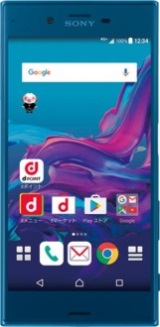 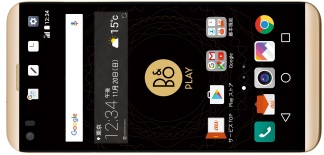 （写真略）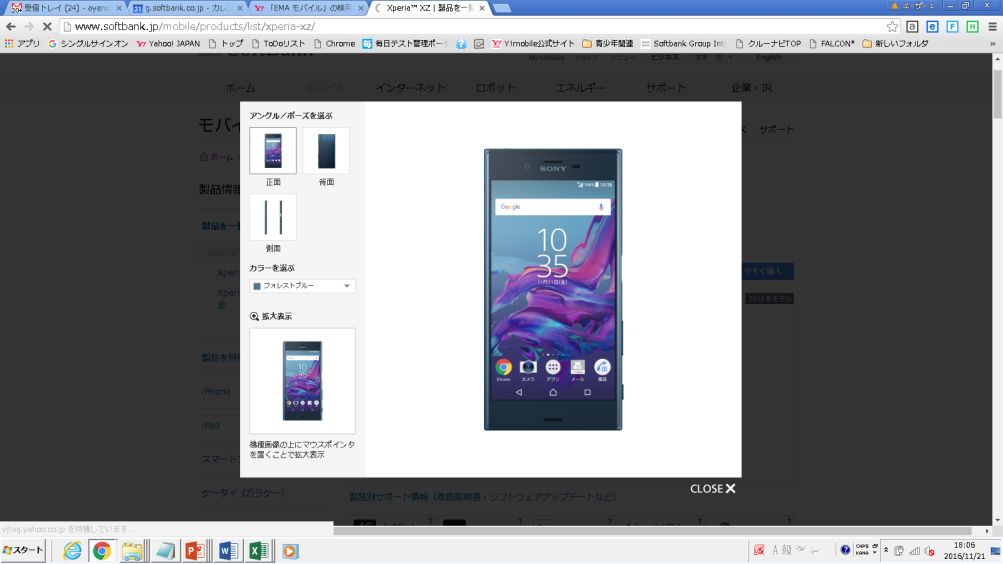 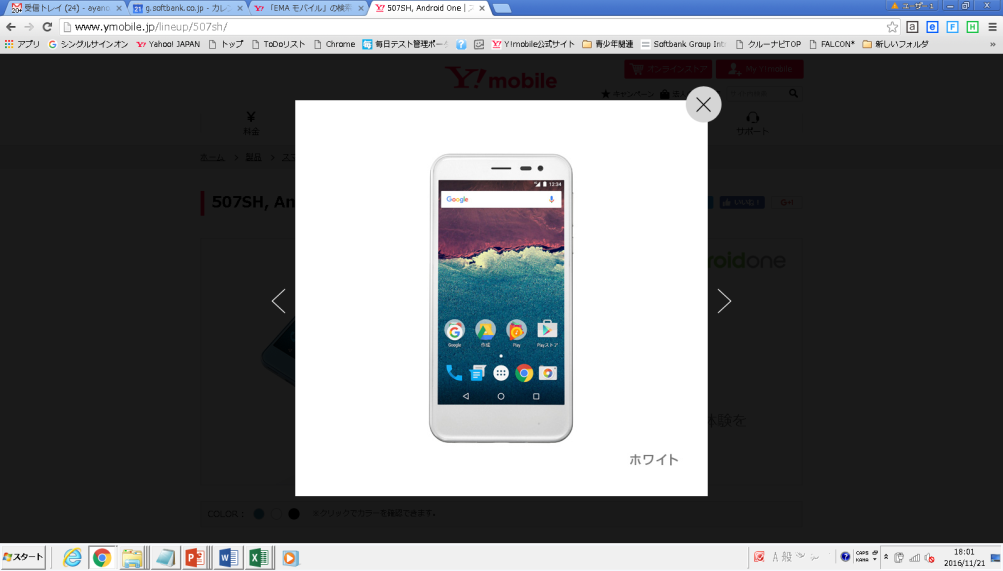 Xperia Z5 SO-01H（NTTドコモ）Galaxy A8  (KDDI（au））iPhone(ソフトバンク，KDDI（au），NTTドコモ）Xperia　Z5（ソフトバンク）AQUOS CRYSTAL Y
（ワイモバイル）（資料）ここでいう「機能限定（きのうげんてい）スマートフォンや
子ども向けスマートフォン」とは　･･･　スマートフォンforジュニア2（NTTドコモ），miraie（KDDI（au））など，メールの利用を制限できたり，インターネット上のサイトを見ることができない，主に子どもによる使用を想定（そうてい）している携帯（けいたい）電話（資料）ここでいう「機能限定（きのうげんてい）スマートフォンや
子ども向けスマートフォン」とは　･･･　スマートフォンforジュニア2（NTTドコモ），miraie（KDDI（au））など，メールの利用を制限できたり，インターネット上のサイトを見ることができない，主に子どもによる使用を想定（そうてい）している携帯（けいたい）電話（資料）ここでいう「機能限定（きのうげんてい）スマートフォンや
子ども向けスマートフォン」とは　･･･　スマートフォンforジュニア2（NTTドコモ），miraie（KDDI（au））など，メールの利用を制限できたり，インターネット上のサイトを見ることができない，主に子どもによる使用を想定（そうてい）している携帯（けいたい）電話（資料）ここでいう「機能限定（きのうげんてい）スマートフォンや
子ども向けスマートフォン」とは　･･･　スマートフォンforジュニア2（NTTドコモ），miraie（KDDI（au））など，メールの利用を制限できたり，インターネット上のサイトを見ることができない，主に子どもによる使用を想定（そうてい）している携帯（けいたい）電話（資料）ここでいう「機能限定（きのうげんてい）スマートフォンや
子ども向けスマートフォン」とは　･･･　スマートフォンforジュニア2（NTTドコモ），miraie（KDDI（au））など，メールの利用を制限できたり，インターネット上のサイトを見ることができない，主に子どもによる使用を想定（そうてい）している携帯（けいたい）電話（資料）ここでいう「機能限定（きのうげんてい）スマートフォンや
子ども向けスマートフォン」とは　･･･　スマートフォンforジュニア2（NTTドコモ），miraie（KDDI（au））など，メールの利用を制限できたり，インターネット上のサイトを見ることができない，主に子どもによる使用を想定（そうてい）している携帯（けいたい）電話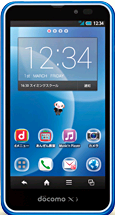 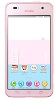 スマートフォンforジュニア2 SH-03F (NTTドコモ)Miraie
（KDDI（au））（資料）ここでいう「機能限定携帯（きのうげんていけいたい）電話や
子ども向け携帯（けいたい）電話」とは　･･･　キッズケータイ（NTTドコモ），mamorino(マモリーノ)　３（KDDI（au）），みまもりケータイ3（ソフトバンク）など，メールを利用できなかったり，インターネット上のサイトを見ることができない携帯（けいたい）電話や，主に子どもによる使用を想定（そうてい）している携帯（けいたい）電話（資料）ここでいう「機能限定携帯（きのうげんていけいたい）電話や
子ども向け携帯（けいたい）電話」とは　･･･　キッズケータイ（NTTドコモ），mamorino(マモリーノ)　３（KDDI（au）），みまもりケータイ3（ソフトバンク）など，メールを利用できなかったり，インターネット上のサイトを見ることができない携帯（けいたい）電話や，主に子どもによる使用を想定（そうてい）している携帯（けいたい）電話（資料）ここでいう「機能限定携帯（きのうげんていけいたい）電話や
子ども向け携帯（けいたい）電話」とは　･･･　キッズケータイ（NTTドコモ），mamorino(マモリーノ)　３（KDDI（au）），みまもりケータイ3（ソフトバンク）など，メールを利用できなかったり，インターネット上のサイトを見ることができない携帯（けいたい）電話や，主に子どもによる使用を想定（そうてい）している携帯（けいたい）電話（資料）ここでいう「機能限定携帯（きのうげんていけいたい）電話や
子ども向け携帯（けいたい）電話」とは　･･･　キッズケータイ（NTTドコモ），mamorino(マモリーノ)　３（KDDI（au）），みまもりケータイ3（ソフトバンク）など，メールを利用できなかったり，インターネット上のサイトを見ることができない携帯（けいたい）電話や，主に子どもによる使用を想定（そうてい）している携帯（けいたい）電話（資料）ここでいう「機能限定携帯（きのうげんていけいたい）電話や
子ども向け携帯（けいたい）電話」とは　･･･　キッズケータイ（NTTドコモ），mamorino(マモリーノ)　３（KDDI（au）），みまもりケータイ3（ソフトバンク）など，メールを利用できなかったり，インターネット上のサイトを見ることができない携帯（けいたい）電話や，主に子どもによる使用を想定（そうてい）している携帯（けいたい）電話（資料）ここでいう「機能限定携帯（きのうげんていけいたい）電話や
子ども向け携帯（けいたい）電話」とは　･･･　キッズケータイ（NTTドコモ），mamorino(マモリーノ)　３（KDDI（au）），みまもりケータイ3（ソフトバンク）など，メールを利用できなかったり，インターネット上のサイトを見ることができない携帯（けいたい）電話や，主に子どもによる使用を想定（そうてい）している携帯（けいたい）電話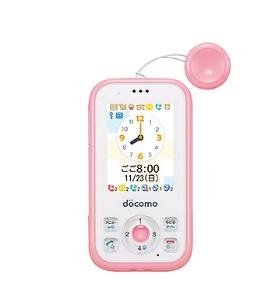 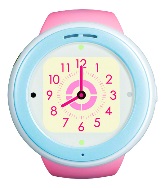 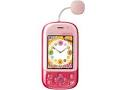 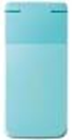 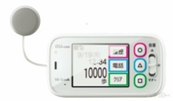 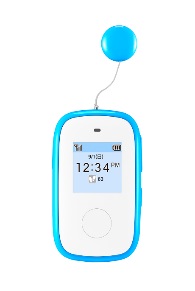 キッズケータイ HW-01G(NTTドコモ)mamorino Watch（KDDI（au））mamorino３（KDDI（au））PT003（ティーンズモード対応）（※）（KDDI（au））Mi-Look（KDDI（au））みまもりケータイ3 202Z（ソフトバンクモバイル）１２３４使っているインターネットが
使える機種・設定だが、インターネットは使っていないインターネットが
使えない機種・設定のため、使っていないわからない[A-1]スマートフォン→１２３４[A-2]いわゆる格安スマートフォン→１２３４[A-3]機能限定スマートフォンや
子供向けスマートフォン→１２３４[A-4]携帯電話の契約が切れたスマートフォン→１２３４[B-1]携帯電話→１２３４[B-2]機能限定携帯電話や
子供向け携帯電話→１２３４[C-1]ノートパソコン→１２３４[C-2]デスクトップパソコン→１２３４[D-1]タブレット→１２３４[D-2]学習用タブレット→１２３４[D-3]子供向け娯楽用タブレット→１２３４[E-1]携帯音楽プレイヤー→１２３４[F-1]携帯ゲーム機→１２３４[F-2]据置型ゲーム機→１２３４[G-1]インターネット接続テレビ→１２３４利用開始年齢[A-1]スマートフォン→（　　　　）歳　くらいＸ　わからない[A-2]いわゆる格安スマートフォン→（　　　　）歳　くらいＸ　わからない[A-3]機能限定スマートフォンや子供向けスマートフォン→（　　　　）歳　くらいＸ　わからない[A-4]携帯電話の契約が切れたスマートフォン→（　　　　）歳　くらいＸ　わからない[B-1]携帯電話→（　　　　）歳　くらいＸ　わからない[B-2]機能限定携帯電話や
子供向け携帯電話→（　　　　）歳　くらいＸ　わからない[C-1]ノートパソコン→（　　　　）歳　くらいＸ　わからない[C-2]デスクトップパソコン→（　　　　）歳　くらいＸ　わからない[D-1]タブレット→（　　　　）歳　くらいＸ　わからない[D-2]学習用タブレット→（　　　　）歳　くらいＸ　わからない[D-3]子供向け娯楽用タブレット→（　　　　）歳　くらいＸ　わからない[E-1]携帯音楽プレイヤー→（　　　　）歳　くらいＸ　わからない[F-1]携帯ゲーム機→（　　　　）歳　くらいＸ　わからない[F-2]据置型ゲーム機→（　　　　）歳　くらいＸ　わからない[G-1]インターネット接続テレビ→（　　　　）歳　くらいＸ　わからない利用開始年齢[A-1]スマートフォン→（　　　　）歳　くらいＸ　わからない[A-2]いわゆる格安スマートフォン→（　　　　）歳　くらいＸ　わからない[A-3]機能限定スマートフォンや子供向けスマートフォン→（　　　　）歳　くらいＸ　わからない[A-4]携帯電話の契約が切れたスマートフォン→（　　　　）歳　くらいＸ　わからない[B-1]携帯電話→（　　　　）歳　くらいＸ　わからない[B-2]機能限定携帯電話や
子供向け携帯電話→（　　　　）歳　くらいＸ　わからない[C-1]ノートパソコン→（　　　　）歳　くらいＸ　わからない[C-2]デスクトップパソコン→（　　　　）歳　くらいＸ　わからない[D-1]タブレット→（　　　　）歳　くらいＸ　わからない[D-2]学習用タブレット→（　　　　）歳　くらいＸ　わからない[D-3]子供向け娯楽用タブレット→（　　　　）歳　くらいＸ　わからない[E-1]携帯音楽プレイヤー→（　　　　）歳　くらいＸ　わからない[F-1]携帯ゲーム機→（　　　　）歳　くらいＸ　わからない[F-2]据置型ゲーム機→（　　　　）歳　くらいＸ　わからない[G-1]インターネット接続テレビ→（　　　　）歳　くらいＸ　わからない１２３４５６７８大人の目の届く範囲で使わせている利用する時間や場所等のルールを決めている成長段階に合わせて、
子供向けの機器やサービスを使わせている普段の会話やコミュニケーションの中で、
子供のインターネット利用状況を把握しているフィルタリングを使っているその他の方法で管理を行っている子供のインターネット利用の管理は行っていないわからない[A-1]スマートフォン→１２３４５６７８[A-2]いわゆる格安スマートフォン→１２３４５６７８[A-3]機能限定スマートフォンや子供向けスマートフォン→１２３４５６７８[A-4]携帯電話の契約が切れた
スマートフォン→１２３４５６７８[B-1]携帯電話→１２３４５６７８[B-2]機能限定携帯電話や
子供向け携帯電話→１２３４５６７８[C-1]ノートパソコン→１２３４５６７８[C-2]デスクトップパソコン→１２３４５６７８[D-1]タブレット→１２３４５６７８[D-2]学習用タブレット→１２３４５６７８[D-3]子供向け娯楽用タブレット→１２３４５６７８[E-1]携帯音楽プレイヤー→１２３４５６７８[F-1]携帯ゲーム機→１２３４５６７８[F-2]据置型ゲーム機→１２３４５６７８[G-1]インターネット接続テレビ→１２３４５６７８１２３４５６販売店の店頭で購入したオンラインや通信販売で購入した譲り受けるなど、その他の方法で入手した購入時は子供のために購入していなかった入手方法はわからない家庭で管理している機器ではない（家庭外で使用、借りて使用している機器など）[A-1]スマートフォン→１２３４５６[A-2]いわゆる格安スマートフォン→１２３４５６[A-3]機能限定スマートフォンや子供向けスマートフォン→１２３４５６[A-4]携帯電話の契約が切れた
スマートフォン→１２３４５６[B-1]携帯電話→１２３４５６[B-2]機能限定携帯電話や
子供向け携帯電話→１２３４５６[C-1]ノートパソコン→１２３４５６[C-2]デスクトップパソコン→１２３４５６[D-1]タブレット→１２３４５６[D-2]学習用タブレット→１２３４５６[D-3]子供向け娯楽用タブレット→１２３４５６[E-1]携帯音楽プレイヤー→１２３４５６[F-1]携帯ゲーム機→１２３４５６[F-2]据置型ゲーム機→１２３４５６[G-1]インターネット接続テレビ→１２３４５６１２３４５６７販売店の店頭で購入し、販売員から説明があった販売店の店頭で購入し、販売員から説明がなかったが、資料はもらった販売店の店頭で購入し、販売員からの説明も資料もなかったオンラインや通信販売で購入し、購入画面や同封資料等で説明があったオンラインや通信販売で購入し、購入画面や同封資料等で説明がなかった販売店の店頭、オンラインや通信販売で購入する際に、その場にいたが、覚えていない販売店の店頭、オンラインや通信販売で購入する際に、その場にいなかったため、わからない[A-1]スマートフォン→１２３４５６７[A-2]いわゆる格安スマートフォン→１２３４５６７[A-3]機能限定スマートフォンや子供向けスマートフォン→１２３４５６７[A-4]携帯電話の契約が切れた
スマートフォン→１２３４５６７[B-1]携帯電話→１２３４５６７[B-2]機能限定携帯電話や
子供向け携帯電話→１２３４５６７[C-1]ノートパソコン→１２３４５６７[C-2]デスクトップパソコン→１２３４５６７[D-1]タブレット→１２３４５６７[D-2]学習用タブレット→１２３４５６７[D-3]子供向け娯楽用タブレット→１２３４５６７[E-1]携帯音楽プレイヤー→１２３４５６７[F-1]携帯ゲーム機→１２３４５６７[F-2]据置型ゲーム機→１２３４５６７[G-1]インターネット接続テレビ→１２３４５６７